Andrea D. Branch, Ph. D.Professor of MedicineDivision of Liver DiseasesDepartment of MedicineMount Sinai School of Medicine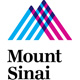 New York, NY 10029Phone: 212-659-8371FACS: 212-348-3517August 14, 2015Dear Editor:Please find the informed consent statement for our manuscript below. Title: Hepatic Decompensation/Serious Adverse Events in Post-OLT recipients on Sofosbuvir for Recurrent HCV Authors: Neal Patel, Kian Bichoupan, Lawrence Ku, Rachana Yalamanchili, Alyson Harty, Donald Gardenier, Michel Ng, David Motamed, Viktoriya Khaitova, Nancy Bach, Charissa Chang, Priya Grewal, Meena Bansal, Ritu Agarwal, Lawrence Liu, Gene Im, Jennifer Leong, Leona Kim-Schluger,  Joseph Odin, Jawad Ahmad, Scott Friedman, Douglas Dieterich, Thomas Schiano, Ponni Perumalswami, Andrea BranchName of Journal: World Journal of Gastroenterology Study participants did not provide informed consent prior to study enrollment as the Icahn School of Medicine at Mount Sinai Institutional Review Board provided a waiver of authorization to release de-identified patient data for research purposes. Sincerely,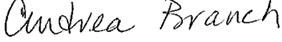 Andrea Branch, PhDProfessor of MedicineDivision of Liver DiseasesMount Sinai School of Medicine